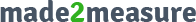 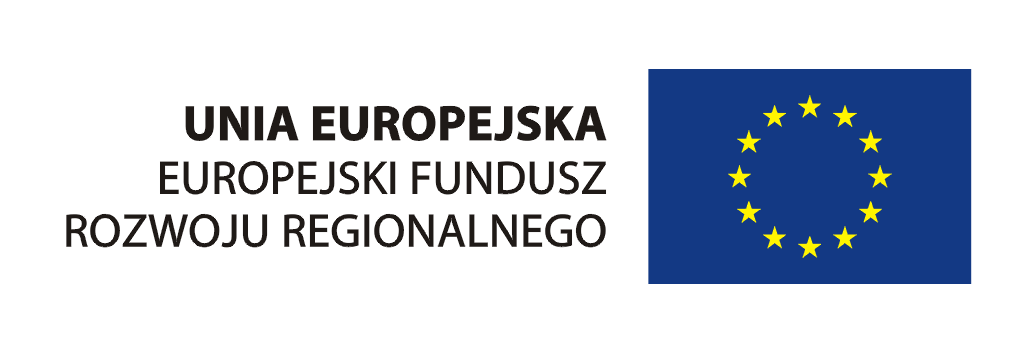 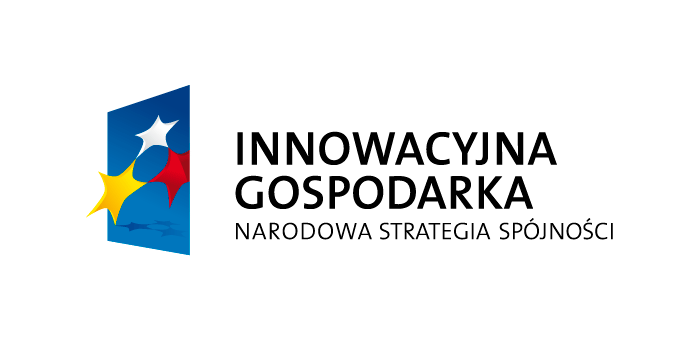 Projekt „Wdrożenie zintegrowanego systemu informatycznego klasy B2B wspierającego realizacje procesów biznesowych 
pomiędzy projektantami mody a punktami sprzedaży detalicznej” 
współfinansowany ze środków Unii Europejskiej w ramach Europejskiego Funduszu Rozwoju Regionalnego oraz budżetu państwaZAPYTANIE OFERTOWE nr 2/2014dotyczące wykonania prac w ramach Projektu „Wdrożenie zintegrowanego systemu informatycznego klasy B2B wspierającego realizacje procesów biznesowych pomiędzy projektantami mody a punktami sprzedaży detalicznej”w ramach Programu Operacyjnego Innowacyjna Gospodarka, lata 2007-2013, Działanie 8.2 Wspieranie wdrażania elektronicznego biznesu typu B2BZamawiający Made2Measure Sp. z o.o. ul. Prosta 32 (VIII piętro)00-838 Warszawae-mail: kontakt@made2measure.plWstępNiniejszy dokument opisuje ogólne warunki składania ofert na wykonanie usług w związku z realizacją projektu „Wdrożenie zintegrowanego systemu informatycznego klasy B2B wspierającego realizacje procesów biznesowych pomiędzy projektantami mody a punktami sprzedaży detalicznej”. Przedmiotem projektu jest wdrożenie nowego zintegrowanego systemu informatycznego klasy B2B wspierającego realizację planowanych procesów biznesowych, polegających na wsparciu technologicznym procesów realizowanych na rynku właściwym pomiędzy producentami (w tym projektantami mody), a punktami sprzedaży detalicznej (siec butików, sklepy internetowe).Niniejsze zamówienie obejmuje zakup prac, których efektem wynikowym będzie produkt cyfrowy (oprogramowanie - kod źródłowy realizujący funkcjonalności systemu B2B i cyfrowe zasoby wspomagające), oraz usługi informatyczne związane z wdrożeniem i uruchomieniem rozwiązania. Szczegółowy opis przedmiotu zamówieniaPrzedmiotem zamówienia jest infrastruktura programowa systemu B2B, składająca się z wartości niematerialnych i prawnych oraz usług instalacyjno-informatycznych objętych następującymi elementami:Szczegółowy opis przedmiotu zamówienia zostanie przekazany zainteresowanym podmiotom po podpisaniu umowy o zachowaniu poufności. Harmonogram wykonania pracSzczegółowy harmonogram prac zostanie ustalony po dokonaniu wyboru Wykonawcy zamówienia. Zakończenie terminu realizacji prac nie może przekroczyć 30.09.2015.Sposób ubiegania się o udzielenie zamówienia Postępowanie jest wieloetapowe:Etap 1: Oferent składa na adres: kontakt@made2measure.pl wniosek o dopuszczenie do udziału w postępowaniu. Wniosek należy złożyć w terminie do dnia 21.03.2014, godz. 16 (decyduje data wpływu do Zamawiającego).Do złożenia wniosku zaprasza się wszystkie podmiotu, specjalizujące się w tworzeniu systemów informatycznych, które:a) w okresie 24 miesięcy przed datą publikacji niniejszego zapytania zakończyły wykonanie minimum jednej usługi opierającej się na wdrożeniu technologii (systemu) do obsługi typu e-commerce, orazb) w okresie 24 miesięcy przed datą publikacji niniejszego zapytania zakończyły wykonanie minimum jednej gry zawierającej elementy graficzne, związane z ruchem człowieka lub innej postaci (avatara), bądź minimum jednego rozwiązania technologicznego, opartego na zastosowaniu tzw. fizyki materiałów (np. układanie się ubrań na postaci), bądź projektów typu wirtualna przymierzalnia c) posiadają odpowiedni potencjał organizacyjno-kadrowy i know-how do wykonania projektud) uczestniczyć będą w powołanym przez Zamawiającego Komitecie Sterującym projektu, którego posiedzenia odbywać się będą w Warszawie raz w tygodniu e) zawrze z Zamawiającym umowę o zachowaniu poufności.  Wniosek o dopuszczenie do udziału w postępowaniu musi zawierać dane Oferenta opis doświadczenia oraz informację, która potwierdzi spełnienie wymagań opisanych powyżej. Oferent będzie zobligowany do wykazania zadeklarowanego doświadczenia w kolejnym etapie postępowania. Etap 2: Zamawiający, na podstawie przedstawionych informacji, podejmie decyzję o dopuszczeniu zainteresowanego podmiotu do udziału w postępowaniu. Wraz z informacją o dopuszczeniu, Zamawiający przekaże: - specyfikację szczegółową zamówienia, zawierającą opis planowanych technologii oraz zakładanych elementów techniczno-funkcjonalnych przedmiotu zamówienia - wzór oferty - wzór harmonogramu rzeczowo-finansowego stanowiącego załącznik do oferty - wzór tabeli z wykazem zrealizowanych prac, pozwalającą na stwierdzenie posiadania przez oferenta odpowiedniego doświadczenia i potencjału do realizacji zamówienia- projekt umowy- informację o wynikach postępowania wyboru dostawcy infrastruktury sprzętowo-programowej systemu B2B objętego zapytaniem ofertowym nr 1/2014 (treść zapytania jest dostępna na stronie www Zamawiającego). Na bazie przekazanych materiałów Oferent składa Zamawiającemu ofertę, sporządzoną na podstawie specyfikacji szczegółowej. Zawartość dokumentacji ofertowejDokumentacja ofertowa, oprócz wskazanych wyżej elementów, winna zawierać: 1) Ofertę sporządzoną na formularzu wraz z oświadczeniami 2) Załączniki do oferty:a) harmonogram rzeczowo-finansowy wg wzoru (załącznik obligatoryjny)b) opis proponowanego rozwiązania programowego (załącznik obligatoryjny) c) wykaz zrealizowanych prac (załącznik obligatoryjny)d) referencje (załącznik opcjonalny)e) odpis z właściwego rejestru (załącznik opcjonalny: dotyczy tylko tych podmiotów których danych nie można zweryfikować na podstawie ewidencji CEIDG bądź KRS)Termin i miejsce składania ofertWnioski o dopuszczenie do udziału w postępowaniu należy składać w nieprzekraczalnym terminie do 21.03.2014 (piątek) do godziny 16:00Oferty należy składać w nieprzekraczalnym terminie do 26.03.2014 (środa) do godziny 16:00O dochowaniu terminu decyduje data wpływu dokumentów do Zamawiającego. Dokumentację ofertową należy składać w siedzibie firmy Made2Measure Sp. z o. o., ul. Prosta 32, VIII piętro, 00-838 Warszawa Osoba kontaktowaOsobą kontaktową po stronie Zamawiającego, odpowiedzialną za udzielanie wyjaśnień odnośnie postępowania ofertowego jest Barbara Rudnicka, e-mail: kontakt@made2measure.plTermin związania ofertąSkładana oferta musi mieć termin związania ofertą nie krótszy niż 14 dni od dnia upływu terminu składania ofert. Związanie ofertą w tym terminie dotyczy wszystkich parametrów oferty, a w szczególności kosztów i terminu wykonania prac.InneNie jest dopuszczone składanie ofert częściowych oraz wariantowych.Wykonawca udzieli nieodpłatnej gwarancji związanej z przedmiotem zamówienia przez okres wskazany w ofercie. Cena w ofercie musi być określona w PLN. Zamawiający dopuszcza składanie ofert szerszych niż przedstawiony w zapytaniu ofertowym zakres prac. W takim przypadku wszystkie opcje dodatkowe muszą być wycenione oddzielnie.ZastrzeżeniaOferent nie może być podmiotem powiązanym osobowo i kapitałowo z Zamawiającym, tj. nie zachodzą okoliczności, o których mowa w art. 6c ust. 2 ustawy z dnia 9 listopada 2000 r. o utworzeniu Polskiej Agencji Rozwoju Przedsiębiorczości (Dz.U. z 2007 r., Nr 42, poz. 275, z późn. zm.) dotyczące powiązań osobowych lub kapitałowych pomiędzy Zamawiającym a Oferentem.Kryteria wyboru ofert Oferty zostaną ocenione przez Komisję Konkursową wg następujących kryteriów:Kryteria obligatoryjne Zgodność współpracy zaproponowanego rozwiązania ze sobą (elementy tworzą całość, bez potrzeby dokonywania interwencji manualnych użytkownika w obszarach komunikacji). Zgodność rozwiązania programistycznego z wymogami projektu (na podstawie opisu dostarczonego przez Oferenta). Wykonalność organizacyjna i know-how Oferenta. Rozwiązania niespełniające kryterium zostaną odrzucone. Kryteria fakultatywne Cena za wykonanie prac: 60 pkt. (waga kryterium Q=60%)Zaproponowany harmonogram rzeczowo-finansowy wykonania prac: 10 pkt. Preferowani będą Wykonawcy, którzy zaoferują wykonanie prac w najkrótszym terminie.Zaproponowane w opisie specyficzne cechy rozwiązania programistycznego: 10 pkt. Doświadczenie i referencje Oferenta: 10 pkt. Okres gwarancji na wykonane prace (okres bezpłatnej opieki serwisowej) ponad wymagane minimum 3 miesiące od daty odbioru końcowego: 3 pkt Stawka roboczogodziny prac za prace nieujęte w zapytaniu ofertowym oraz za opiekę pogwarancyjną poza okresem opisanym w umowie: 5 pkt Warunki płatności: 2 pkt. Preferowane będą oferty, które zakładają zapłatę za prace po wykonaniu poszczególnych elementów (z możliwością rozliczenia za poszczególne zakończone etapy, bez konieczności zaliczkowania).Sposób obliczania liczby punktów badanej oferty:Pk = P1k + P2k + P3k + P4k+ P5k+ P6k+ P7k      gdzie:Pk –  całkowita liczba punktów dla Oferenta nr kPnk – punkty przyznane Oferentowi k w kryterium nr n- w zakresie cenowym: P(1k) = (C min /C k )x100x(Q)%; P(6k) = (C min /C k )x100x(Q)%;gdzie :C min  - cena najniższa spośród ocenianych ofertC k  - cena badanej oferty100 – stały współczynnikQ – waga procentowa danego kryterium- w zakresie pozostałych kryteriów: ocena jakościowa Komisji KonkursowejW przypadku gdy (po zaokrągleniu do dwóch miejsc po przecinku), dwa oferenci zdobędą równą liczbę punktów, kryterium rozstrzygającym jest kryterium nr 1 (cena).  W przypadku gdy powołana przez Zamawiającego Komisja Konkursowa będzie posiadała uzasadnione wątpliwości co do oceny kryteriów nr 2 – 4, zastrzega sobie prawo w okresie realizacji procesu oceny ofert, do zaproszenia Oferenta na dodatkowe spotkanie kompetencyjne. Odmowa udziału w spotkaniu bądź niestawienie się w wyznaczonym terminie, może być przyczyną nieprzyznania punktów w zakresie wskazanych kryteriów. Powiadomienie o wynikach konkursu ofert i zawarcie umowy Oferenci zostaną poinformowani o wynikach konkursu w terminie 7 dni od daty terminu składania ofert elektronicznie – na adres e-mail podany w ofercie. Oferent, który uzyska najwyższą liczbę punktów, zostanie zaproszony do podpisania umowy. Prace programistyczne winny się rozpocząć w terminie 14 dni od podpisania umowy. Oferty nie spełniające w/w wymagań zostaną odrzucone. Zleceniodawca zastrzega sobie prawo wyboru Wykonawcy zgodnie z w/w kryteriami w ramach zasad oceny ekonomicznej złożonych ofert. Niniejsze postępowanie nie jest prowadzone w trybie ustawy prawo zamówień publicznych. Zamawiający zastrzega sobie prawo odwołania konkursu ofert bez podania przyczyny. Warszawa, dn. 17.03.2014…………………………………………………………….Krystian Tkacz – prezes zarząduZałączniki: Załącznik nr 1: Wniosek o dopuszczenie do udziału w postępowaniu ofertowym (wzór)Załącznik nr 2: Formularz oferty (wzór)AZakup oprogramowania tworzącego system B2B: Budowa aplikacji centralnej systemu B2B BZakup oprogramowania tworzącego system B2B: Budowa elementów funkcjonalnych systemu B2B: moduły wizualizacji CZakup oprogramowania tworzącego system B2B: Budowa elementów funkcjonalnych systemu B2B: moduł customizacji DZakup oprogramowania tworzącego system B2B: Przymierzalnia 3D EZakup oprogramowania tworzącego system B2B: fizyka materiałów – część 1 (prototyp)FZakup oprogramowania tworzącego system B2B: fizyka materiałów – część 2GZakup oprogramowania tworzącego system B2B: Budowa elementów funkcjonalnych systemu B2B: moduły rozliczania i fakturowania HZakup oprogramowania tworzącego system B2B: Stworzenie funkcjonalności systemu wsparcia technicznego dla e-sklepów IZakup oprogramowania tworzącego system B2B: Stworzenie aplikacji mobilnejJZakup produktów cyfrowych stanowiących zasób systemu B2B: cyfryzacja produktów odzieżowych do implementacji w systemie KZakup produktów cyfrowych stanowiących zasób systemu B2B: Budowa zasobów wsparcia systemu B2B: FAQ + video tutoriale LZakup produktów cyfrowych stanowiących zasób systemu B2B: materiały wizualizujące produkty na potrzeby sklepuMZakup usługi informatycznej związanej z integracją, implementacją i uruchomieniem elementów sprzętowo-programowych systemu B2B: wdrożenie + testy